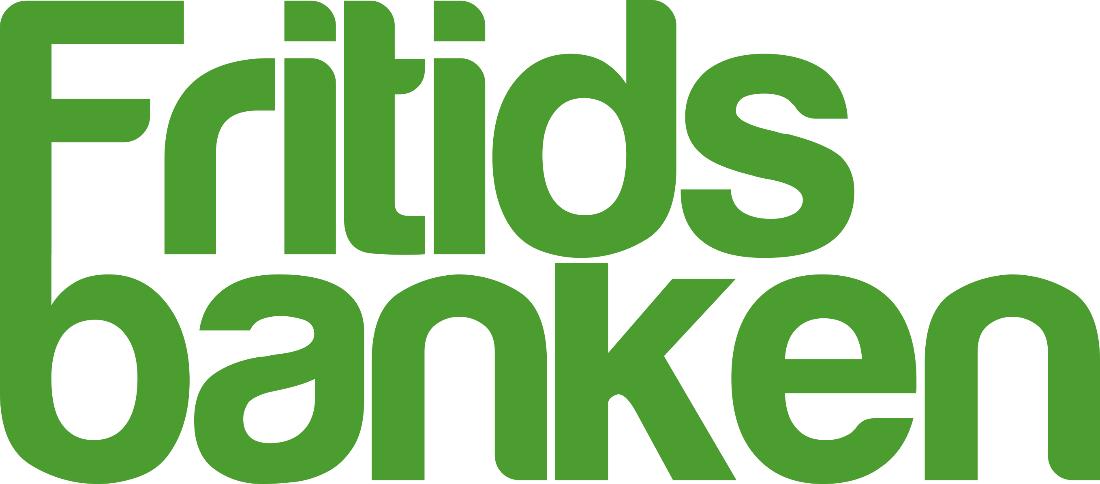 I ÖVERKALIX SÖKER TÄLT, SOVSÄCKAR, LIGGUNDERLAG OCH STORMKÖK/CAMPINGKÖK. Vi kan hämta utrustning, eller så kan ni lämna i lådan utanför FritidsbankenVåra öppettider*Måndagar klockan 12.30-15.30*onsdagar klockan   12.30-15.30*Fredagar klockan   12.30-15.30Besöksadress Skolgatan 1 956 31 Överkalix070-185 63 94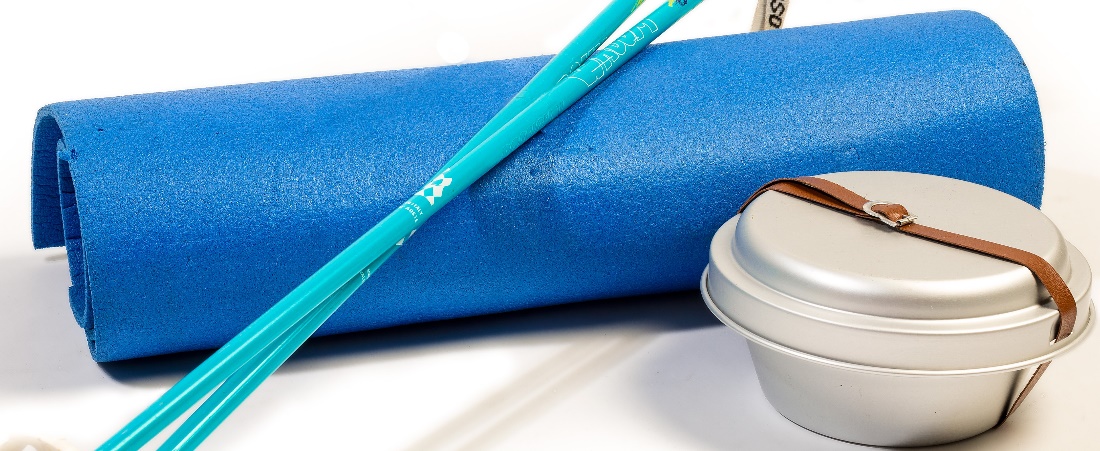 